ПРОЕКТ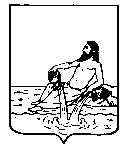 ВЕЛИКОУСТЮГСКАЯ ДУМАВЕЛИКОУСТЮГСКОГО МУНИЦИПАЛЬНОГО ОКРУГАР Е Ш Е Н И Е   от                                     №                        ___________________________________________________________________________                   ______________________г. Великий УстюгВ соответствии с пунктом 5.2. раздела 5 Устава Автономной некоммерческой организации «Редакция газеты «Советская мысль»,  руководствуясь статьей 28 Устава Великоустюгского муниципального округа, Великоустюгская Дума РЕШИЛА:1. Назначить в состав Наблюдательного Совета Автономной некоммерческой организации «Редакция газеты «Советская мысль» одного представителя от Великоустюгской Думы - председателя Великоустюгской Думы.2. Признать утратившим силу пункт 1 решения Великоустюгской Думы Великоустюгского муниципального района от 27.11.2015 № 119 «О назначении  в состав  Наблюдательного   Совета  автономной   некоммерческой организации «Редакция газеты «Советская мысль».3. Настоящее решение вступает в силу после подписания.ПОЯСНИТЕЛЬНАЯ ЗАПИСКАк проекту Решения Великоустюгской Думы«О внесении изменений в устав Автономной некоммерческой организации «Редакция газеты «Советская мысль»Согласно Уставу АНО «Редакция газеты «Советская мысль» ее учредителями являются Великоустюгская Дума Великоустюгского муниципального округа Вологодской области и администрация Великоустюгского муниципального округа Вологодской области. Наблюдательный Совет формируется учредителями сроком на пять лет в количестве семи человек, в состав которого входят представители Учредителей (от Великоустюгской Думы – один человек, от администрации Великоустюгского муниципального округа Вологодской области – четыре человека), представитель автономного учреждения Вологодской области в сфере средств массовой информации «Вологодский областной информационный центр» (один человек), Главный редактор-Директор. Решением предлагается включить в состав Наблюдательного Совета  от Великоустюгской Думы председателя Великоустюгской Думы.  О назначении представителей  в состав  Наблюдательного Совета  Автономной   некоммерческой организации          «Редакция газеты «Советская мысль»Председатель Великоустюгской Думы_______________С.А. КапустинГлава Великоустюгского муниципального округа Вологодской области _______________А.В. Кузьмин     